 Федеральное государственное бюджетное 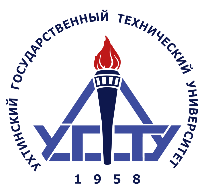 образовательное учреждение высшего образования «Ухтинский государственный технический университет»ОСУЩЕСТВЛЯЕТ ПРИЕМ ВЫПУСКНИКОВ ШКОЛНА 2023-2024 УЧЕБНЫЙ ГОДПО СЛЕДУЮЩИМ ПРОФЕССИЯМ И СПЕЦИАЛЬНОСТЯМ ОЧНОЙ ФОРМЫ ОБУЧЕНИЯ (бюджетная основа)ПО СЛЕДУЮЩИМ ПРОФЕССИЯМ И СПЕЦИАЛЬНОСТЯМ ОЧНОЙ ФОРМЫ ОБУЧЕНИЯ (договорная основа)Для подачи документов на поступление необходимо предоставить в приёмную комиссию 6 фото 3×4, копии: паспорт (главная страница + прописка), документ об образовании + приложение, СНИЛС.Контакты приемной комиссииАдрес: 169300, г. Ухта, Республика Коми, ул. Первомайская, д. 13, корп. «В»Контактные телефоны: (8216) 700-295, 700-317, 774-406Электронная почта: pkinspektor@ugtu.net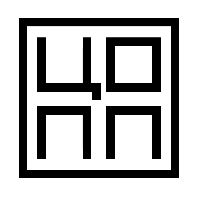 Код Код Наименование профессии специальностиСрок обучения ПРОГРАММЫ ПОДГОТОВКИ КВАЛИФИЦИРОВАННЫХ РАБОЧИХ И СЛУЖАЩИХна базе основного общего образования – 9 классов ПРОГРАММЫ ПОДГОТОВКИ КВАЛИФИЦИРОВАННЫХ РАБОЧИХ И СЛУЖАЩИХна базе основного общего образования – 9 классов ПРОГРАММЫ ПОДГОТОВКИ КВАЛИФИЦИРОВАННЫХ РАБОЧИХ И СЛУЖАЩИХна базе основного общего образования – 9 классов ПРОГРАММЫ ПОДГОТОВКИ КВАЛИФИЦИРОВАННЫХ РАБОЧИХ И СЛУЖАЩИХна базе основного общего образования – 9 классов08.01.2908.01.29Мастер по ремонту и обслуживанию инженерных систем жилищно-коммунального хозяйства1 г. 10 мес.15.01.0515.01.05Сварщик (ручной и частично механизированной сварки (наплавки)1 г. 10 мес.ПРОГРАММА ПОДГОТОВКИ СПЕЦИАЛИСТОВ СРЕДНЕГО ЗВЕНАна базе основного общего образования – 9 классовПРОГРАММА ПОДГОТОВКИ СПЕЦИАЛИСТОВ СРЕДНЕГО ЗВЕНАна базе основного общего образования – 9 классовПРОГРАММА ПОДГОТОВКИ СПЕЦИАЛИСТОВ СРЕДНЕГО ЗВЕНАна базе основного общего образования – 9 классовПРОГРАММА ПОДГОТОВКИ СПЕЦИАЛИСТОВ СРЕДНЕГО ЗВЕНАна базе основного общего образования – 9 классов08.02.0108.02.01Строительство и эксплуатация зданий и сооружений3 г. 10 мес.13.02.1113.02.11Техническая эксплуатация и обслуживание электрического и электромеханического оборудования (по отраслям)3 г. 10 мес.18.02.0918.02.09Переработка нефти и газа3 г. 10 мес.20.02.0220.02.02Защита в чрезвычайных ситуациях3 г. 10 мес.21.02.0221.02.02Бурение нефтяных и газовых скважин3 г. 10 мес.21.02.0321.02.03Сооружение и эксплуатация газонефтепроводов и газонефтехранилищ3 г. 10 мес.21.02.1721.02.17Подземная разработка месторождений полезных ископаемых3 г. 10 мес.22.02.0622.02.06Сварочное производство3 г. 10 мес.23.02.0423.02.04Техническая эксплуатация подъемно-транспортных, строительных, дорожных машин и оборудования (по отраслям)3 г. 10 мес.23.02.0723.02.07Техническое обслуживание и ремонт двигателей, систем и агрегатов автомобилей3 г. 10 мес.35.02.0235.02.02Технология лесозаготовок3 г. 10 мес.35.02.0335.02.03Технология деревообработки3 г. 10 мес.40.02.0240.02.02Правоохранительная деятельность3 г. 6 мес.ПРОГРАММА ПОДГОТОВКИ СПЕЦИАЛИСТОВ СРЕДНЕГО ЗВЕНАна базе среднего общего образования – 11 классовПРОГРАММА ПОДГОТОВКИ СПЕЦИАЛИСТОВ СРЕДНЕГО ЗВЕНАна базе среднего общего образования – 11 классовПРОГРАММА ПОДГОТОВКИ СПЕЦИАЛИСТОВ СРЕДНЕГО ЗВЕНАна базе среднего общего образования – 11 классовПРОГРАММА ПОДГОТОВКИ СПЕЦИАЛИСТОВ СРЕДНЕГО ЗВЕНАна базе среднего общего образования – 11 классов21.02.01Разработка и эксплуатация нефтяных и газовых месторожденийРазработка и эксплуатация нефтяных и газовых месторождений2 г. 10 мес.Код Наименование профессии специальностиНаименование профессии специальностиСрок обученияСрок обученияПРОГРАММЫ ПОДГОТОВКИ КВАЛИФИЦИРОВАННЫХ РАБОЧИХ И СЛУЖАЩИХна базе среднего общего образования – 11 классовПРОГРАММЫ ПОДГОТОВКИ КВАЛИФИЦИРОВАННЫХ РАБОЧИХ И СЛУЖАЩИХна базе среднего общего образования – 11 классовПРОГРАММЫ ПОДГОТОВКИ КВАЛИФИЦИРОВАННЫХ РАБОЧИХ И СЛУЖАЩИХна базе среднего общего образования – 11 классовПРОГРАММЫ ПОДГОТОВКИ КВАЛИФИЦИРОВАННЫХ РАБОЧИХ И СЛУЖАЩИХна базе среднего общего образования – 11 классовПРОГРАММЫ ПОДГОТОВКИ КВАЛИФИЦИРОВАННЫХ РАБОЧИХ И СЛУЖАЩИХна базе среднего общего образования – 11 классов18.01.29Мастер по обслуживанию магистральных трубопроводовМастер по обслуживанию магистральных трубопроводов10 мес.10 мес.ПРОГРАММА ПОДГОТОВКИ СПЕЦИАЛИСТОВ СРЕДНЕГО ЗВЕНАна базе основного общего образования – 9 классовПРОГРАММА ПОДГОТОВКИ СПЕЦИАЛИСТОВ СРЕДНЕГО ЗВЕНАна базе основного общего образования – 9 классовПРОГРАММА ПОДГОТОВКИ СПЕЦИАЛИСТОВ СРЕДНЕГО ЗВЕНАна базе основного общего образования – 9 классовПРОГРАММА ПОДГОТОВКИ СПЕЦИАЛИСТОВ СРЕДНЕГО ЗВЕНАна базе основного общего образования – 9 классовПРОГРАММА ПОДГОТОВКИ СПЕЦИАЛИСТОВ СРЕДНЕГО ЗВЕНАна базе основного общего образования – 9 классов08.02.01Строительство и эксплуатация зданий и сооруженийСтроительство и эксплуатация зданий и сооружений3 г. 10 мес.3 г. 10 мес.13.02.11Техническая эксплуатация и обслуживание электрического и электромеханического оборудования (по отраслям)Техническая эксплуатация и обслуживание электрического и электромеханического оборудования (по отраслям)3 г. 10 мес.3 г. 10 мес.15.02.14Оснащение средствами автоматизации технологических процессов и производств (по отраслям)Оснащение средствами автоматизации технологических процессов и производств (по отраслям)3 г. 10 мес.3 г. 10 мес.18.02.09Переработка нефти и газаПереработка нефти и газа3 г. 10 мес.3 г. 10 мес.20.02.02Защита в чрезвычайных ситуацияхЗащита в чрезвычайных ситуациях3 г. 10 мес.3 г. 10 мес.21.02.03Сооружение и эксплуатация газонефтепроводов и газонефтехранилищСооружение и эксплуатация газонефтепроводов и газонефтехранилищ3 г. 10 мес.3 г. 10 мес.21.02.17Подземная разработка месторождений полезных ископаемыхПодземная разработка месторождений полезных ископаемых3 г. 10 мес.3 г. 10 мес.23.02.07Техническое обслуживание и ремонт двигателей, систем и агрегатов автомобилейТехническое обслуживание и ремонт двигателей, систем и агрегатов автомобилей3 г. 10 мес.3 г. 10 мес.38.02.03Операционная деятельность в логистикеОперационная деятельность в логистике2 г. 10 мес.2 г. 10 мес.40.02.02Правоохранительная деятельностьПравоохранительная деятельность3 г. 6 мес3 г. 6 месПРОГРАММА ПОДГОТОВКИ СПЕЦИАЛИСТОВ СРЕДНЕГО ЗВЕНАна базе среднего общего образования – 11 классовПРОГРАММА ПОДГОТОВКИ СПЕЦИАЛИСТОВ СРЕДНЕГО ЗВЕНАна базе среднего общего образования – 11 классовПРОГРАММА ПОДГОТОВКИ СПЕЦИАЛИСТОВ СРЕДНЕГО ЗВЕНАна базе среднего общего образования – 11 классовПРОГРАММА ПОДГОТОВКИ СПЕЦИАЛИСТОВ СРЕДНЕГО ЗВЕНАна базе среднего общего образования – 11 классовПРОГРАММА ПОДГОТОВКИ СПЕЦИАЛИСТОВ СРЕДНЕГО ЗВЕНАна базе среднего общего образования – 11 классов21.02.0121.02.01Разработка и эксплуатация нефтяных и газовых месторожденийРазработка и эксплуатация нефтяных и газовых месторождений2 г. 10 мес.